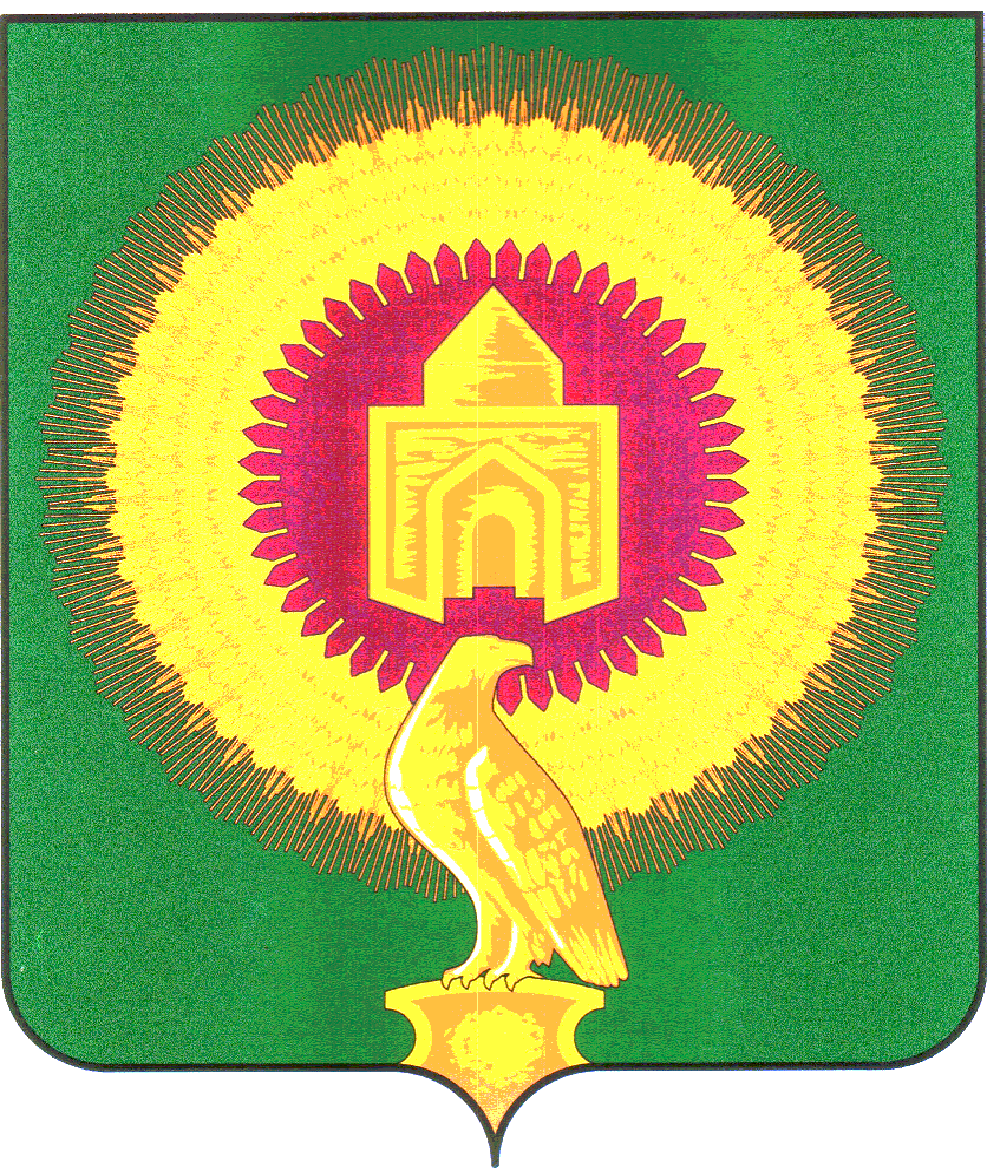 СОВЕТ ДЕПУТАТОВТОЛСТИНСКОГО СЕЛЬСКОГО ПОСЕЛЕНИЯВАРНЕНСКОГО МУНИЦИПАЛЬНОГО РАЙОНАЧЕЛЯБИНСКОЙ ОБЛАСТИРЕШЕНИЕот 10 июня   2010 года                          с. Толсты                                               №  12                                                                   О внесении изменений и дополнений  в Устав Толстинского сельского поселенияВ соответствии  с Федеральным законом от 06.10.2003 года № 131-ФЗ «Об общих принципах организации местного самоуправления в Российской Федерации», Уставом Толстинского сельского поселения Совет депутатов Толстинского сельского поселения   Р Е Ш А Е Т:1. Внести  в Устав Толстинского сельского поселения, принятый Постановлением Совета депутатов Толстинского сельского поселения от 10.06.2005 года № 03 (с изменениями в редакции Решений Совета депутатов Толстинского сельского поселения от 28.04.2008 года № 05, от 10.06.2009 года № 7, 19.11.2009 года № 46),  следующие изменения и дополнения:1) В статье 5: а) в пункте 1:- подпункт 22 изложить в следующей редакции:«22) присвоение наименований улицам, площадям и иным территориям проживания граждан в населенных пунктах, установление нумерации домов, организация освещения улиц и установки указателей с наименованиями улиц и номерами домов;»;- дополнить подпунктом 33 следующего содержания:«33) оказание поддержки социально ориентированным некоммерческим организациям в пределах полномочий, установленных статьями 31.1 и 31.3 Федерального закона от 12 января 1996 года № 7-ФЗ «О некоммерческих организациях».»;б) дополнить пунктом 2 следующего содержания:«2. Органы местного самоуправления поселения вправе заключать соглашения с органами местного самоуправления муниципального района о передаче ему осуществления части своих полномочий за счет межбюджетных трансфертов, предоставляемых из бюджета поселения в бюджет муниципального района в соответствии с Бюджетным кодексом Российской Федерации.Указанные соглашения должны заключаться на определенный срок, содержать положения, устанавливающие основания и порядок прекращения их действия, в том числе досрочного, порядок определения ежегодного объема указанных в настоящем пункте межбюджетных трансфертов, необходимых для осуществления передаваемых полномочий, а также предусматривать финансовые санкции за неисполнение соглашений.»;2) В статье 11:пункт 7 исключить;3) В статье 20: а) пункт 1 изложить в следующей редакции:«1. Совет депутатов по вопросам, отнесенным к его компетенции федеральными законами, законами Челябинской области, настоящим Уставом, принимает решения, устанавливающие правила, обязательные для исполнения на территории поселения, решение об удалении главы поселения в отставку, а также решения по вопросам организации деятельности Совета депутатов и по иным вопросам, отнесенным к его компетенции федеральными законами, законами Челябинской области, настоящим Уставом.»;б)  пункт 3  изложить в следующей редакции:«3. Решения Совета депутатов нормативного характера направляются главе поселения для подписания и обнародования в течение 10 дней.»;4) В статье 22.1:а) абзац первый  пункта 1 изложить в следующей редакции:«1. Полномочия Совета депутатов могут быть прекращены досрочно в порядке и по основаниям, которые предусмотрены статьей 73 Федерального закона от 06.10.2003 № 131-ФЗ «Об общих принципах организации местного самоуправления в Российской Федерации». Полномочия Совета депутатов также прекращаются:»; б) подпункт 1 пункта 1 исключить;в) подпункт 2 пункта 1 изложить в следующей редакции:«2) в случае принятия решения Совета депутатов о самороспуске;»;5) В статье 22.2:а) абзац первый  изложить в следующей редакции:«Депутат Совета депутатов досрочно прекращает свои полномочия в случае:»;  б) пункт 11 изложить в следующей редакции:«11) в иных случаях, установленных федеральными законами.»;6) В статье 23:пункты 12, 13 изложить в следующей редакции:«12. Депутату за счет средств местного бюджета возмещаются расходы на проезд на всех видах пассажирского транспорта (за исключением такси) на территории поселения; расходы, связанные с использованием средств связи; расходы на проезд и проживание в гостинице, ином жилом помещении и суточные, связанные с проживанием депутата вне постоянного места жительства в связи с его командированием Советом депутатов; расходы на проживание в гостинице, связанные с проживанием вне постоянного места жительства депутата, осуществляющего полномочия на непостоянной основе, в связи с его участием в заседании Совета депутатов, в работе комитетов (комиссий) Совета депутатов, в депутатских слушаниях; иные расходы, связанные с осуществлением полномочий депутата, при представлении документов, подтверждающих такие расходы.13. Размер и порядок возмещения расходов, связанных с осуществлением полномочий депутата Совета депутатов, устанавливаются решением Совета депутатов.»;7) В статье 25:абзац первый пункта 3 изложить в следующей редакции:«3. В период временного отсутствия главы поселения его полномочия, за исключением полномочия, предусмотренного подпунктом 2 пункта 1 настоящей статьи, а также полномочия по отклонению нормативных правовых актов, принятых Советом депутатов, исполняет должностное лицо администрации поселения по распоряжению, издаваемому в пределах полномочий главы поселения.»;8) В статье 26: пункт 1 изложить в следующей редакции: «1. Исполняя полномочия главы администрации поселения, глава поселения в пределах своих полномочий, установленных федеральными законами, законами Челябинской области, настоящим Уставом и решениями Совета депутатов, издает постановления администрации поселения по вопросам местного значения и вопросам, связанным с осуществлением отдельных государственных полномочий, переданных органам местного самоуправления федеральными законами и законами Челябинской области, а также распоряжения администрации поселения по вопросам организации работы администрации.»;9) В статье 28:пункты 12, 13 изложить в следующей редакции:«12. Главе поселения за счет средств местного бюджета возмещаются расходы на проезд на всех видах пассажирского транспорта (за исключением такси) на территории поселения, расходы, связанные с использованием средств связи, расходы на проезд и проживание в гостинице, ином жилом помещении и суточные, связанные с проживанием Главы поселения вне постоянного места жительства в связи с его служебной командировкой, иные расходы, связанные с осуществлением деятельности Главы поселения, при представлении документов, подтверждающих такие расходы.13. Размер и порядок возмещения расходов, связанных с осуществлением полномочий Главы поселения, устанавливаются решением Совета депутатов.»;10) В статье 30:а) название изложить в следующей редакции:«Статья 30. Полномочия администрации Толстинского сельского поселения»; б) дополнить абзацем первым следующего содержания:«Администрация  Толстинского  сельского поселения:»;в) пункт 23 изложить в следующей редакции:«23) присваивает наименования улицам, площадям и иным территориям проживания граждан в населенных пунктах, устанавливает нумерацию домов, организует освещение улиц  и установку указателей с наименованиями улиц и номерами домов;»;г) дополнить пунктами 38.1, 38.2 следующего содержания:«38.1) оказывает поддержку социально ориентированным некоммерческим организациям в пределах полномочий, установленных статьями 31.1 и 31.3 Федерального закона от 12 января 1996 года № 7-ФЗ «О некоммерческих организациях»;«38.2) организует и осуществляет муниципальный контроль в соответствии с действующим законодательством;»;11) В статье 31.1 пункт 4  изложить в следующей редакции:«4. Избирательная комиссия поселения формируется в количестве 6 членов избирательной комиссии с правом решающего голоса.»12) В статье 42: 	а) пункт 2 дополнить абзацем следующего содержания:	«Не требуется официальное опубликование (обнародование) порядка учета предложений по проекту муниципального правового акта о внесении изменений и дополнений в Устав поселения, а также порядка участия граждан в его обсуждении в случае, если указанные изменения и дополнения вносятся в целях приведения Устава поселения в соответствие с Конституцией Российской Федерации, федеральными законами.»;б) пункт 5 изложить в следующей редакции:«5. Устав поселения, муниципальный правовой акт о внесении изменений и дополнений в Устав поселения подлежат официальному опубликованию (обнародованию) после их государственной регистрации и вступают в силу после их официального опубликования (обнародования).Изменения и дополнения, внесенные в Устав поселения и изменяющие структуру органов местного самоуправления, полномочия органов местного самоуправления (за исключением полномочий, срока полномочий и порядка избрания выборных должностных лиц местного самоуправления), вступают в силу после истечения срока полномочий Совета депутатов, принявшего муниципальный правовой акт о внесении в Устав указанных изменений и дополнений.».2. Настоящее Решение подлежит официальному опубликованию (обнародованию) после его государственной регистрации в органах юстиции.3. Настоящее Решение вступает в силу в соответствии с действующим законодательством.Глава Толстинского сельского поселения	            	                                   В.А. Белоус